INDICAÇÃO Nº 4424/2017Sugere ao Poder Executivo Municipal e aos órgãos competentes, reforma e pintura nas sinalizações de solo nos pontos de parada de ônibus.  Excelentíssimo Senhor Prefeito Municipal, Nos termos do Art. 108 do Regimento Interno desta Casa de Leis, dirijo-me a Vossa Excelência para sugerir que, por intermédio do Setor competente, seja realizada a reforma e pintura nas sinalizações de solo nos pontos de parada de ônibus, neste município. Justificativa:Munícipes procuraram por este vereador buscando por providências quanto à reforma e pintura de sinalização de solo para parada de ônibus nos pontos da cidade, visto que em muitos locais a demarcação esta deteriorada ou até mesmo inexistente, onde os carros têm estacionado em locais proibidos e prejudicam o embarque e desembarque dos passageiros, podendo até mesmo causa sérios acidentes e diversos danos.Palácio 15 de Junho - Plenário Dr. Tancredo Neves, 10 de maio de 2017.Antonio Carlos RibeiroCarlão Motorista-vereador-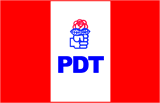 